Задания для организации образовательного процесса	7 декабря 2021Классный руководитель: Шабунина Юлия Александровна					Класс 2 кЗадания для организации образовательного процесса	8 декабря 2021Классный руководитель: Шабунина Юлия Александровна					Класс 2 кЗадания для организации образовательного процесса	9 декабря 2021Классный руководитель: Шабунина Юлия Александровна					Класс 2 кЗадания для организации образовательного процесса	10 декабря 2021Классный руководитель: Шабунина Юлия Александровна					Класс 2 кЗадания для организации образовательного процесса	13 декабря 2021Классный руководитель: Шабунина Юлия Александровна					Класс 2 кДатаПредметФорма проведения урокаМатериал для самостоятельной работыЧас дедлайнаФорма обратной связиОценивание(отметка/зачёт)07.12МатематикаСамостоятельная работа обучающихсяПросмотреть видео перейдя по ссылке https://youtu.be/z5Epmfe-y3Y. у.с. 62 №1 (устно), №2, №3 (1) решить двумя способами: по действиям и одним выражением.8.12WhаtsАpp, Дневник.ру, почта: yulaschabunina@gmail.com зачет07.12Русский языкСамостоятельная работа обучающихсяПросмотреть видео перейдя по ссылке https://youtu.be/Cbcv_Kva2xg у.с.112-113, записать словарное слово и запомнить его, упр.179,181.8.12WhаtsАpp, Дневник.ру, почта: yulaschabunina@gmail.comзачет07.12Литературное чтениеСамостоятельная работа обучающихсяПознакомиться с биографией автора просмотрев видео по ссылке https://youtu.be/5ztX_yqxb2Y (смотреть до 2мин.7 сек.) Прочитать с.139-141.8.12WhаtsАpp, Дневник.ру, почта:yulaschabunina@gmail.comзачет07.12ТехнологияСамостоятельная работа обучающихсяПросмотреть видео перейдя по ссылке https://youtu.be/hLsO0sawjt4 Выполнить поделку «Коврик».8.12WhаtsАpp, Дневник.ру, почта: yulaschabunina@gmail.comотметка07.12Физкультура Самостоятельная работа обучающихсяРЭШ Урок №1. Первые соревнования. Зайти на ссылку: https://resh.edu.ru/subject/lesson/5751/start/223903/ Просмотреть основную часть, выполнить тренировочные задания.-Выслать скрин на электронную  почту Ustyantsev.78@mail.ru отметкаДатаПредметФорма проведения урокаМатериал для самостоятельной работыЧас дедлайнаФорма обратной связиОценивание(отметка/зачёт)08.12Физкультура Самостоятельная работа обучающихсяРЭШ Урок №2. Как зародились Олимпийские игры. Зайти на ссылку: https://resh.edu.ru/subject/lesson/5129/start/190521/ Просмотреть основную часть, выполнить тренировочные задания. -Выслать скрин на электронную  почту Ustyantsev.78@mail.ru отметка08.12Английский языкСамостоятельная работа обучающихсяПосмотреть видео про алфавит, проговаривать каждую букву https://yandex.ru/video/preview/?text=алфавит%20на%20английском%20языке&path=wizard&parent-reqid=1638868490213959-15575215436530682047-sas3-0752-6e1-sas-l7-balancer-8080-BAL-1284&wiz_type=vital&filmId=18308381652463375900 В тетради тренажер прописать все буквы до стр. 13.---08.12МатематикаСамостоятельная работа обучающихсяРешить карточку на платформе учи.ру (Задание №39).9.12WhаtsАpp, Дневник.ру, почта: yulaschabunina@gmail.com отметка08.12Русский языкСамостоятельная работа обучающихсяНаписать сочинение просмотрев видео.Ссылка на видео: https://drive.google.com/file/d/1gCMntammUhE84s9VXlEtd7pbXBnjNT_I/view?usp=sharing В сочинении должно быть 3 части:1. Вступление.2. Основная часть.3. Заключение.Каждая часть начинается с красной строки.9.12WhаtsАpp, Дневник.ру, почта: yulaschabunina@gmail.comотметка08.12Литературное чтениеСамостоятельная работа обучающихсяРешить тест по рассказу Б. Житкова «Храбрый утёнок» перейдя по ссылке https://banktestov.ru/test/83335 (выслать скриншот экрана с результатом (количеством баллов)).Познакомиться с биографией автора просмотрев видео по ссылке https://youtu.be/5ztX_yqxb2Y (смотреть начиная с 2мин.7 сек.) Прочитать с.142-143 (до вопроса).9.12WhаtsАpp, Дневник.ру, почта:yulaschabunina@gmail.comотметкаДатаПредметФорма проведения урокаМатериал для самостоятельной работыЧас дедлайнаФорма обратной связиОценивание(отметка/зачёт)09.12Окружающий мирСамостоятельная работа обучающихсяПросмотреть видеоурок по ссылке: https://yandex.ru/video/preview/?filmId=8412671458653953708&from=tabbar&parent-reqid=1638941905507182-8138945687430369935-sas3-0979-e6b-sas-l7-balancer-8080-BAL-269&text=будь+природе+другом+презентация+окружающий+мир+2+класс+плешаков Выполнить в РТ по данной теме выполни №1, №2. 10.12WhаtsАpp, Дневник.ру, почта:yulaschabunina@gmail.comотметка09.12МатематикаСамостоятельная работа обучающихсяПросмотри два видеоурока и сделай записи в тетрадь.1) https://yandex.ru/video/preview/?filmId=2486844387153593248&from=tabbar&parent-reqid=1638942477457106-6950607856812154550-vla1-0961-vla-l7-balancer-8080-BAL-95&text=математика+2+класс+с64 2)https://yandex.ru/video/preview/?filmId=11918716577127279700&from=tabbar&parent-reqid=1638942477457106-6950607856812154550-vla1-0961-vla-l7-balancer-8080-BAL-95&text=математика+2+класс+с64 Пользуйся учебником с.64 №2, №5.10.12WhаtsАpp, Дневник.ру, почта:yulaschabunina@gmail.comзачет09.12МузыкаСамостоятельная работа обучающихсяПо возможности выполнить четыре задания.Просмотреть видео:https://youtu.be/ai0lzrgk2Wghttps://youtu.be/EYbGWM4SJboПервое задание в тетради, второе, третье и четвёртое устно.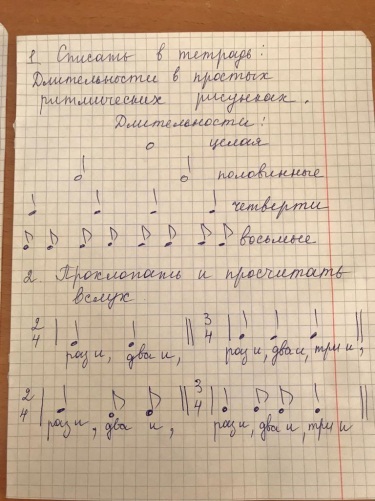 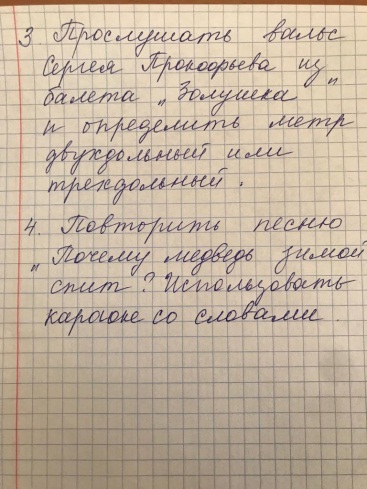 --отметка09.12Русский языкСамостоятельная работа обучающихсяРеши карточку на учи.ру (Русский язык 9 декабря)10.12WhаtsАpp, Дневник.ру, почта:yulaschabunina@gmail.comотметкаДатаПредметФорма проведения урокаМатериал для самостоятельной работыЧас дедлайнаФорма обратной связиОценивание(отметка/зачёт)10.12Русский языкСамостоятельная работа обучающихсяПросмотреть видеоурок по ссылке:https://yandex.ru/video/preview/?filmId=12375837711187920174&from=tabbar&parent-reqid=1638945730700877-17232980441857782861-vla1-2649-vla-l7-balancer-8080-BAL-4094&text=согласный+звук+й+и+буква+и+краткое+2+класс+школа+россии+презентация Выполни задания из учебника с.115. Запиши словарное слово в тетрадь и запомни его, упр.184.11.12WhаtsАpp, Дневник.ру, почта:yulaschabunina@gmail.comотметка10.12Окружающий мирСамостоятельная работа обучающихсяПросмотреть видеоурок по ссылке:https://yandex.ru/video/preview/?filmId=17351590038368062462&from=tabbar&parent-reqid=1638943448676604-1342735513024415916-vla1-0961-vla-l7-balancer-8080-BAL-607&text=%F7%F2%EE+%F2%E0%EA%EE%E5+%FD%EA%EE%ED%EE%EC%E8%EA%E0+2+%EA%EB%E0%F1%F1+%EE%EA%F0%F3%E6%E0%FE%F9%E8%E9+%EC%E8%F0+%F8%EA%EE%EB%E0+%F0%EE%F1%F1%E8%E8+%EF%F0%E5%E7%E5%ED%F2%E0%F6%E8%FF Выполнить в РТ по данной теме выполни №1, №2.11.12WhаtsАpp, Дневник.ру, почта:yulaschabunina@gmail.comотметка10.12ЛитератураСамостоятельная работа обучающихсяДочитать рассказ В. Бианки «Музыкант» с.143-144 (после вопроса и до конца). Нарисуй иллюстрацию к рассказу и придумай три вопроса, запиши их под рисунком.11.12WhаtsАpp, Дневник.ру, почта:yulaschabunina@gmail.comотметка10.12Родной языкСамостоятельная работа обучающихсяПросмотреть видео по ссылке: https://yandex.ru/video/preview/?filmId=14243874947896830554&from=tabbar&parent-reqid=1638947623030386-7372355532363401257-vla1-2649-vla-l7-balancer-8080-BAL-6991&text=Участвуем+в+диалогах.+Приемы+общения.+Особенности+русского+речевого+этикета. Прочитай слова. Распредели их на группы. Назови каждую группу и запиши в тетрадь.Извините пожалуйста, прошу прощения, добрый вечер, простите за беспокойство, будьте так любезны, добрый день, вы очень любезны, будьте добры,простите, здравствуйте, доброе утро, до свидания, прощай, большое спасибо, благодарю, вас не затруднит.11.12WhаtsАpp, Дневник.ру, почта:yulaschabunina@gmail.comотметкаДатаПредметФорма проведения урокаМатериал для самостоятельной работыЧас дедлайнаФорма обратной связиОценивание(отметка/зачёт)13.12Английский языкСамостоятельная работа обучающихсяПосмотреть видеоурок и выписать новые слова в словарь. https://yandex.ru/video/preview/?filmId=1433906265706554022&parent-reqid=1638868856855463-1919881386488538432-vla1-3419-vla-l7-balancer-8080-BAL-775&path=wizard&text=have+got+и+семья+в+английском+языке+2+класс&wiz_type=vital&url=http%3A%2F%2Ffrontend.vh.yandex.ru%2Fplayer%2FvTWL-E9Mk4jA Выполнить задание из файла на дополнительную отметку.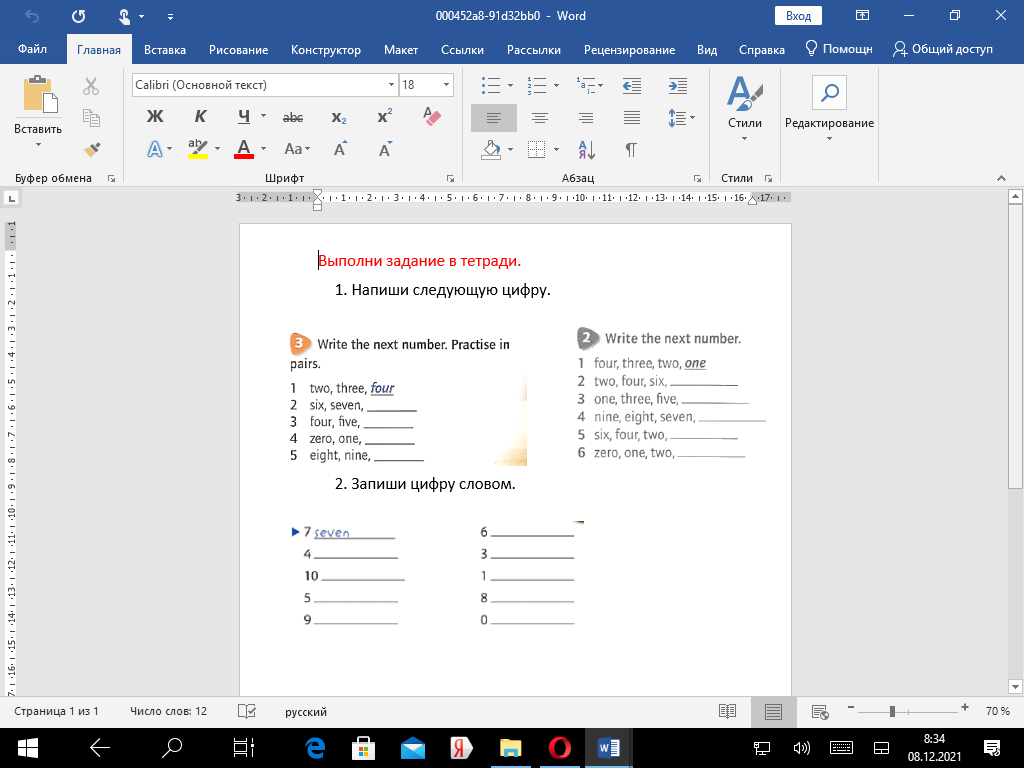 ---13.12МатематикаСамостоятельная работа обучающихсяПросмотри два видеоурока и сделай записи в тетрадь.https://yandex.ru/video/preview/?filmId=18393372837984339121&from=tabbar&parent-reqid=1638943011384543-12782209250258082240-vla1-0961-vla-l7-balancer-8080-BAL-1808&text=математика+2+класс+с65 https://yandex.ru/video/preview/?filmId=6784172932439730989&from=tabbar&reqid=1638943013744013-1654189557170448551-vla1-0961-vla-l7-balancer-8080-BAL-2330&suggest_reqid=124709091160629416032247182280293&text=математика+2+класс+с65+номер+4 Пользуйся учебником с.65 №2, №4.14.12WhаtsАpp, Дневник.ру, почта:yulaschabunina@gmail.comзачет13.12Русский языкСамостоятельная работа обучающихсяПросмотреть видеоурок по ссылке:https://yandex.ru/video/preview/?filmId=2993008677799237441&from=tabbar&parent-reqid=1638946466560908-6532647909017972422-vla1-2649-vla-l7-balancer-8080-BAL-239&text=%F1%EB%EE%E2%E0+%F1+%F3%E4%E2%EE%E5%ED%ED%FB%EC%E8+%F1%EE%E3%EB%E0%F1%ED%FB%EC%E8+2+%EA%EB%E0%F1%F1+%EF%F0%E5%E7%E5%ED%F2%E0%F6%E8%FF+%F8%EA%EE%EB%E0+%F0%EE%F1%F1%E8%E8 Выполнить задание из учебника с.117. Выпиши словарное слово в тетрадь и запомни его, упр.18914.12WhаtsАpp, Дневник.ру, почта:yulaschabunina@gmail.comотметка13.12ЛитератураСамостоятельная работа обучающихсяПросмотреть видео по ссылке: https://yandex.ru/video/preview/?filmId=12891507671473596243&from=tabbar&parent-reqid=1638944896358589-3894168480534006043-vla1-2649-vla-l7-balancer-8080-BAL-6779&text=бианки+сова+презентация+2+класс+школа+россии следить по тексту из учебника с.146-15014.12WhаtsАpp, Дневник.ру, почта:yulaschabunina@gmail.comзачет13.12Изобразительное искусствоСамостоятельная работа обучающихсяПросмотреть видеоурок по ссылке https://yandex.ru/video/preview/?filmId=3233815395228593818&from=tabbar&parent-reqid=1638947253311153-746020522648749191-vla1-2649-vla-l7-balancer-8080-BAL-9368&text=постройка+и+фантазия+изо+2+класс+презентация  и нарисовать рисунок.14.12WhаtsАpp, Дневник.ру, почта:yulaschabunina@gmail.comотметка